MISHELL OBJECTIVEAchieve many experience and learn to a good life in a very responsible way and give my full service, sincerely and trustworthy. I possessed of good communication skills and also a computer literate. Prepare in any assignment beyond my knowledge, skills, and abilities. EDUCATION, PROFESSIONAL QUALIFICATION, TRAININGS and ASSOCIATION Bachelor of Science in Information Technology, Northwest Samar State University, Calbayog City, Philippines, 2013SAP SYSTEM Computer Typing speed at 40 w.p.mUse of MSOffice (Word/Excel/Data Base/Power Point) and Photoshop Competent use of email and the internetHardware, Software and Games InstallationComputer Assembly TESDA NCII Major in Computer Hardware Servicing PasserA member of Association of Information TechnologyWORKING EXPERIENCE_________________________________________________Technical Support Representative   Philippines October 2014 – January 2016Duties and Responsibilities:Diagnose and resolve technical hardware and software issues about their Samsung Televisions.Interact with customers to provide and process information in response to inquiries, concerns, and requests about products and services of Samsung Televisions.Gather customer’s information and determine the issue by evaluating and analyzing the symptoms.Research required information using available resources.Follow standard processes, procedures, identify and escalate priority issues per Client specifications.Redirect problems to appropriate resource.Accurately process and record call transactions using a computer and designated tracking software.Offer alternative solutions where appropriate with the objective of retaining customers’ and clients’ business.Follow up and make scheduled call backs to customers where necessary.Stay current with system information, changes and updates.Sales and Service Representative (AT&T Mobility Collections)Convergys Corporation Philippines Philippines May 2013 – August 2014Duties and Responsibilities:Responsible collection calls and perform assigned tasks and duties necessary to support the Accounts Receivable Department.Interact with customers via inbound calls to provide information and assistance.Achieve productivity standards and goals while maintaining the highest level of customer service. Process transactions and respond to the inquiries about the products and services.Record customer interactions details of inquiries, complaints, or comments, as well as actions taken.Use computer system to track, gather information and troubleshoot customer issues.Refer unresolved customer issues to the right designated department for resolution.On the job trainee (Quality Control)Northgate Technologies, Inc. PhilippinesJuly 2012 – September 2012Duties and Responsibilities:Handles hardware, software, and games installation for the computers.Checking the products that will be distributed according to the standard proceduresResponsible in checking the payments for the products.PERSONAL DATA______________________________________________________Age			: 23Status		: SingleNationality		: Filipino Job Seeker First Name / CV No: 1719534Click to send CV No & get contact details of candidate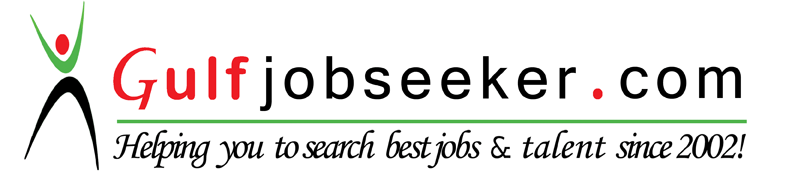 